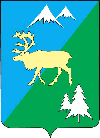 П О С Т А Н О В Л Е Н И ЕАДМИНИСТРАЦИИ БЫСТРИНСКОГО МУНИЦИПАЛЬНОГО РАЙОНА684350, Камчатский край, Быстринскийрайон, с. Эссо, ул. Терешковой, 1,тел/факс 21-330www.essobmr.ru, E-mail: admesso@yandex.ruот 27 февраля 2023 года №96Глава Быстринского муниципального района                                                                     А.В. ВьюновПриложение к постановлению администрации Быстринского муниципального района от 27 февраля 2023 года №96Административный регламент предоставления государственной (муниципальной) услуги «Выдача разрешенияна использование земель или земельного участка, которые находятсяв государственной или муниципальной собственности, без предоставления земельных участков и установления сервитута, публичного сервитута»на территории Эссовского и Анавгайского сельских поселений на межселенных территориях Быстринского муниципального района(наименование органа государственной власти, органа местного самоуправления субъекта РФ)Общие положенияПредмет регулирования Административного регламентаАдминистративный регламент предоставления государственной (муниципальной) услуги «Выдача разрешения на использование земель или земельного участка, которые находятся в государственной или муниципальной собственности, без предоставления земельных участков и установления сервитута, публичного сервитута» разработан в целях повышения качества и доступности предоставления государственной (муниципальной) услуги, определяет стандарт, сроки и последовательность действий (административных процедур) при осуществлении полномочий по выдаче разрешения на использование земельных участков и размещение объектов на территории Эссовского и Анавгайского сельских поселений, на межселенных территориях Быстринского муниципального района.Возможные цели обращения:получение разрешения на использование земель или земельного участка, которые находятся в государственной или муниципальной собственности и не предоставлены гражданам или юридическим лицам, в целях, указанных в пункте 1 статьи 39.34 Земельного кодекса Российской Федерации (получение разрешения на использование земель);получение разрешения на размещение объектов, виды которых установлены Постановлением Правительства Российской Федерации от 3 декабря 2014 г. № 1300, на землях или земельных участках, которые находятся в государственной или муниципальной собственности и не предоставлены гражданам или юридическим лицам (получение разрешения на размещение объектов).Настоящий Административный регламент не применяется при предоставлении услуги в связи с размещением нестационарных торговых объектов, рекламных конструкций, возведением гражданами гаражей, являющихся некапитальными сооружениями, либо для стоянки технических или других средств передвижения инвалидов вблизи их места жительства).При   осуществлении   полномочий   по   предоставлению   услуги   в   связи с размещением объектов, виды которых установлены Постановлением Правительства Российской Федерации от 3 декабря 2014 г. № 1300, настоящий Административный регламент применяется в части, не противоречащей закону субъекта Российской Федерации.Круг ЗаявителейЗаявителями на получение государственной (муниципальной) услуги являются (далее - Заявители) являются физические лица, юридические лица и индивидуальные предприниматели.Интересы Заявителей, указанных в пункте 1.2 настоящего Административного регламента, могут представлять лица, обладающие соответствующими полномочиями (далее – представитель).Требования предоставления заявителю государственной (муниципальной) услуги в соответствии с вариантом предоставления государственной (муниципальной) услуги, соответствующим признакам заявителя, определенным в результате анкетирования, проводимого органом,предоставляющим услугу (далее - профилирование), а также результата, за предоставлением которого обратился заявительГосударственная (муниципальная) услуга должна быть предоставлена Заявителю в соответствии с вариантом предоставления государственной (муниципальной) услуги (далее – вариант).Вариант, в соответствии с которым заявителю будет предоставлена государственная (муниципальная) услуга, определяется в соответствии с настоящим Административным регламентом, исходя из признаков Заявителя (принадлежащего ему объекта) и показателей таких признаков (перечень признаков Заявителя (принадлежащих им объектов), а также комбинации значений признаков, каждая из которых соответствует одному варианту предоставления государственной (муниципальной) услуги приведен в Приложении № 1 к настоящему Административному регламенту.Стандарт предоставления государственной (муниципальной) услуги Наименование государственной (муниципальной) услугиГосударственная (муниципальная) услуга «Выдача     разрешения на    использование    земель    или    земельного    участка, которые    находятся в государственной или муниципальной собственности, без предоставления земельных участков и установления сервитута, публичного сервитута».Наименование органа государственной власти, органа местного самоуправления (организации), предоставляющего государственную(муниципальную) услугуГосударственная	(муниципальная)	услуга	предоставляется Уполномоченным органом - администрацией Быстринского муниципального района.В предоставлении государственной (муниципальной) услуги принимаютучастие администрация Быстринского муниципального района.При предоставлении государственной (муниципальной) услуги Уполномоченный орган взаимодействует с:Федеральной налоговой службой в   части   получения   сведений из Единого государственного реестра юридических лиц, сведений из Единого государственного реестра индивидуальных предпринимателей;Федеральной    службой     государственной     регистрации, кадастра и картографии в части получения сведений из Единого государственного реестра недвижимости.В предоставлении государственной (муниципальной) услуги могут принимать участие многофункциональные центры предоставления государственных и муниципальных услуг (далее – МФЦ) при наличии соответствующего соглашения о   взаимодействии   между   МФЦ   и   Уполномоченным   органом,   заключенным в   соответствии   с    постановлением    Правительства    Российской    Федерации от 27 сентября 2011 г. № 797 (далее – Соглашение о взаимодействии).МФЦ, в которых подается заявление о предоставлении государственной (муниципальной) услуги, не могут принять решение об отказе в приеме заявления и документов и (или) информации, необходимых для ее предоставления.Результат предоставления государственной (муниципальной) услугиВ соответствии с вариантами, приведенными в пункте 3.7 настоящего Административного регламента, результатом предоставления государственной (муниципальной) услуги являются:разрешение уполномоченного органа на использование земель или земельных участков, находящихся в государственной или муниципальной собственности, без предоставления земельных участков и установления сервитута, публичного сервитута по форме согласно Приложению № 2 к настоящему Административному регламенту;разрешение уполномоченного органа на размещение объекта на землях, земельном участке или части земельного участка, находящихся в государственной или муниципальной собственности, по форме согласно Приложению № 3 к настоящему Административному регламенту;решение об отказе в предоставлении услуги по форме согласно Приложению № 4 к настоящему Административному регламенту.Документом, содержащим решение о предоставление государственной(муниципальной) услуги, на основании которого Заявителю предоставляются результаты, указанные в пункте 2.5 настоящего Административного регламента, является правовой акт Уполномоченного органа, содержащий такие реквизиты, как номер и дата.Результаты   государственной    (муниципальной)    услуги,    указанные в пункте 2.5 настоящего Административного регламента, могут быть получены посредством федеральной государственной информационной системы «Единый портал государственных и муниципальных услуг (функций)» в форме электронного документа подписанного усиленной квалифицированной электронной подписью (далее соответственно – ЕПГУ, УКЭП) должностного лица, уполномоченного на принятие решения.Срок предоставления государственной (муниципальной) услугиМаксимальный срок предоставления государственной (муниципальной) услуги при обращении в целях получения разрешения на использование земель, в том числе посредством ЕПГУ или МФЦ, определяется в соответствии с постановлением Правительства Российской Федерации от 27 ноября 2014 г. № 1244.Максимальный срок предоставления государственной (муниципальной) услуги при обращении в целях получения разрешения на размещение объектов, в том числе посредством ЕПГУ или МФЦ, определяется в соответствии с законом субъекта Российской Федерации.Правовые основания для предоставления государственной (муниципальной) услугиПеречень нормативных правовых актов, регулирующих предоставление государственной (муниципальной) услуги (с указанием их реквизитов и источников официального опубликования), информация о порядке досудебного (внесудебного) обжалования решений и действий (бездействия) органов, предоставляющих государственную (муниципальную) услугу, а также их должностных лиц, государственных или муниципальных служащих, работников размещен на официальном сайте Уполномоченного органа, на ЕПГУ.Исчерпывающий перечень документов, необходимых для предоставления государственной (муниципальной) услугиДля получения государственной (муниципальной) услуги Заявитель представляет в Уполномоченный орган заявление о предоставлении государственной (муниципальной) услуги по форме согласно Приложению № 5 к настоящему Административному регламенту одним из следующих способов по личному усмотрению:в электронной форме посредством ЕПГУ.а) В случае представления Заявления и прилагаемых к нему документов указанным способом Заявитель, прошедший процедуры регистрации, идентификации и аутентификации с использованием федеральной государственной информационной системы «Единая система идентификации и аутентификации в инфраструктуре, обеспечивающей информационно-технологическое взаимодействие информационных систем, используемых для предоставления государственных и муниципальных услуг в электронной форме» (далее – ЕСИА) или иных государственных информационных систем, если такие государственные информационные системы в установленном Правительством Российской Федерации порядке обеспечивают взаимодействие с ЕСИА, при условии совпадения сведений о физическом лице в указанных информационных системах, заполняет форму указанного Заявления с использованием интерактивной формы в электронном виде, без необходимости дополнительной подачи Заявления в какой-либо иной форме.б) Заявление направляется Заявителем вместе с прикрепленными электронными документами, указанными в подпунктах 2 – 5 пункта 2.11 настоящего Административного регламента. Заявление подписывается Заявителем, уполномоченным на подписание такого Заявления, УКЭП либо усиленной неквалифицированной электронной подписью (далее – УНЭП), сертификат ключа проверки которой создан и используется в инфраструктуре, обеспечивающей информационно-технологическое взаимодействие информационных систем, используемых для предоставления государственных и муниципальных услуг в электронной форме, которая создается и проверяется с использованием средств электронной подписи и средств удостоверяющего центра, имеющих подтверждение соответствия требованиям, установленным федеральным органом исполнительной власти в области обеспечения безопасности в соответствии с частью 5 статьи 8 Федерального  закона  от 6  апреля  2011  г.  № 63-ФЗ  «Об  электронной  подписи», а также при наличии у владельца сертификата ключа проверки ключа простой электронной подписи (далее – ЭП), выданного ему при личном приеме в соответствии с Правилами использования простой ЭП при обращении за получением государственных и муниципальных услуг, утвержденными постановлением Правительства  Российской  Федерации  от  25  января  2013  №  33,  в  соответствии с Правилами определения видов электронной подписи, использование которых допускается при обращении за получением государственных и муниципальных услуг,  утвержденными  постановлением   Правительства   Российской   Федерации от 25 июня 2012 г. № 634;на    бумажном     носителе     посредством     личного     обращения в Уполномоченный орган, в том числе через МФЦ в соответствии с Соглашением о взаимодействии, либо посредством почтового отправления с уведомлением о вручении.С заявлением о предоставлении государственной (муниципальной) услуги Заявитель самостоятельно предоставляет следующие документы, необходимые для оказания государственной (муниципальной) услуги и обязательные для предоставления:заявление о предоставлении государственной (муниципальной) услуги.В случае подачи заявления в электронной форме посредством ЕПГУ в соответствии с подпунктом «а» пункта 2.10.1 настоящего Административного регламента указанное   заявление   заполняется   путем   внесения   соответствующих   сведений в интерактивную форму на ЕПГУ, без необходимости предоставления в иной форме;документ, удостоверяющего личность Заявителя (предоставляется в случае личного обращения в Уполномоченный орган либо МФЦ). В случае направления Заявления посредством ЕПГУ сведения из документа, удостоверяющего личность Заинтересованного лица формируются при подтверждении учетной записи в ЕСИА из состава соответствующих данных указанной учетной записи и могут быть проверены путем направления запроса с использованием федеральной государственной информационной системы «Единая система межведомственного электронного взаимодействия» (далее – СМЭВ);документ, подтверждающий полномочия   представителя   действовать от имени заявителя - случае, если заявление подается представителем.В случае направления заявления посредством ЕПГУ сведения из документа, удостоверяющего личность заявителя, представителя формируются при подтверждении учетной записи в ЕСИА из состава соответствующих данных указанной учетной записи и могут быть проверены путем направления запроса с использованием системы межведомственного электронного взаимодействия.При обращении посредством ЕПГУ указанный документ, выданный:а) организацией, удостоверяется УКЭП правомочного должностного лица организации;б) физическим лицом, - УКЭП нотариуса с приложением файла открепленной УКЭП в формате sig;схему границ предполагаемых к использованию земель или части земельного участка на кадастровом плане территории с указанием координат характерных точек границ территории - при обращении в целях получения разрешения на использование земель, если планируется использовать земли или часть земельного участка;документы, предусмотренные в соответствии с законом субъекта Российской Федерации – при обращении в целях получения разрешения на размещение объектов.С заявлением о предоставлении государственной (муниципальной) услуги Заявитель по собственной инициативе предоставляет следующие документы, необходимые для оказания государственной (муниципальной) услуги:а) выписка из Единого государственного реестра юридических лиц;б) выписка из Единого государственного реестра индивидуальных предпринимателей;в) выписка из Единого государственного реестра недвижимости;г) лицензия, удостоверяющих право заявителя на проведение работ по геологическому изучению недр;д) нотариально заверенная доверенность;е) иные документы, предусмотренные в соответствии с законом субъекта Российской Федерации.Документы, прилагаемые заявителем к Заявлению, представляемые вэлектронной форме, направляются в следующих форматах:xml – для   документов, в    отношении    которых    утверждены    формы и требования по формированию электронных документов в виде файлов в формате xml;doc, docx, odt – для документов с текстовым содержанием, не включающим формулы;pdf, jpg, jpeg, png, bmp, tiff – для документов с текстовым содержанием, в    том    числе    включающих    формулы    и (или) графические    изображения, а также документов с графическим содержанием;zip, rar – для сжатых документов в один файл;sig – для открепленной УКЭП.В случае  если  оригиналы  документов,  прилагаемых к  Заявлению,  выданы и подписаны органом государственной власти или органом местного самоуправления на бумажном носителе, допускается формирование таких документов, представляемых   в   электронной   форме,   путем   сканирования   непосредственно с оригинала документа (использование копий не допускается), которое осуществляется с сохранением ориентации оригинала документа в разрешении 300 - 500 dpi (масштаб 1:1) и всех аутентичных признаков подлинности (графической подписи лица, печати, углового штампа бланка), с использованием следующих режимов:«черно-белый» (при отсутствии в документе графических изображений и(или) цветного текста);«оттенки серого» (при наличии в документе графических изображений, отличных от цветного графического изображения);«цветной» или «режим полной цветопередачи» (при наличии в документе цветных графических изображений либо цветного текста).Количество файлов должно соответствовать количеству документов, каждый из которых содержит текстовую и(или) графическую информацию.Документы, прилагаемые    Заявителем    к    Заявлению, представляемые в электронной форме, должны обеспечивать возможность идентифицировать документ и количество листов в документе.В целях предоставления государственной (муниципальной) услуги Заявителю обеспечивается в МФЦ доступ к ЕПГУ, в соответствии с постановлением Правительства Российской Федерации от 22 декабря 2012 г. № 1376.Исчерпывающий перечень оснований для отказа в приеме документов, необходимых для предоставления государственной (муниципальной) услугиОснованиями для отказа в приеме к рассмотрению документов, необходимых для предоставления государственной (муниципальной) услуги, являются:представление неполного комплекта документов;представленные документы утратили силу на момент обращения за услугой;представленные документы содержат подчистки и исправления текста,не заверенные в порядке, установленном законодательством Российской Федерации;представленные в электронной форме документы содержат повреждения, наличие которых не позволяет в полном объеме использовать информацию и сведения, содержащиеся в документах для предоставления услуги;несоблюдение установленных статьей   11   Федерального   закона от 6 апреля 2011 года № 63-ФЗ «Об электронной подписи» условий признания действительности, усиленной квалифицированной электронной подписи;подача запроса о предоставлении услуги и документов, необходимых для предоставления услуги, в электронной форме с нарушением установленных требований;неполное   заполнение   полей   в   форме   заявления, в   том   числе в интерактивной форме заявления на ЕПГУ.Решение об отказе в приеме документов, необходимых для предоставления государственной (муниципальной) услуги, по форме, приведенной в приложении № 6 к настоящему Административному регламенту, направляется в личный кабинет Заявителя на ЕПГУ не позднее первого рабочего дня, следующего за днем подачи заявления.Отказ в приеме документов, необходимых для предоставления государственной (муниципальной) услуги, не препятствует повторному обращению Заявителя за предоставлением государственной (муниципальной) услуги.Исчерпывающий перечень оснований для приостановления предоставления государственной (муниципальной) услуги или отказав предоставлении государственной (муниципальной) услугиОснований для приостановления предоставления государственной (муниципальной) услуги       законодательством        Российской        Федерации не предусмотрено.Основания для отказа в предоставлении государственной (муниципальной) услуги:заявление подано с нарушением требований, установленных пунктом 3 Правил выдачи разрешений на использование земель или земельного участка, находящихся в государственной или муниципальной собственности, утвержденных постановлением Правительства Российской Федерации от 27 ноября 2014 г. № 1244;заявление подано с нарушением требований, установленных пунктом 4 Правил выдачи разрешений на использование земель или земельного участка, находящихся в государственной или муниципальной собственности, утвержденных постановлением Правительства Российской Федерации от 27 ноября 2014 г. № 1244;в заявлении указан предполагаемый срок размещения объекта, который превышает установленный максимальный срок размещения объекта;в заявлении указаны цели использования земель или земельного участка, или объекты, предполагаемые к размещению, не предусмотренные пунктом 1 статьи 39.34 Земельного кодекса Российской Федерации;земельный участок, на использование которого испрашивается разрешение, предоставлен физическому или юридическому лицу;на указанном в заявлении земельном участке не допускается размещение объектов в связи с наличием пересечения земельного участка с зонами с особыми условиями использования территории;к заявлению не приложена схема границ земель или части земельного участка на кадастровом плане территории, на которых планируется размещение объекта, предусмотренного перечнем, утвержденным  постановлением Правительства Российской Федерации от 3 декабря 2014 г. № 1300 «Об утверждении перечня видов объектов, размещение которых может осуществляться на землях или земельных участках, находящихся в государственной или муниципальной собственности, без предоставления земельных участков и установления сервитутов», если предоставление такой схемы предусмотрено в соответствии с законом субъекта Российской Федерации;в заявлении указаны объекты, не предусмотренные в перечне, утвержденном постановлением Правительства Российской Федерации от 3 декабря 2014 г. № 1300 «Об утверждении перечня видов объектов, размещение которых может осуществляться на землях или земельных участках, находящихся в государственной или муниципальной собственности, без предоставления земельных участков и установления сервитутов»;иные основания, предусмотренные в соответствии с законом субъекта Российской Федерации.Размер платы, взимаемой с заявителя при предоставлении государственной (муниципальной) услуги, и способы ее взиманияПредоставление (государственной) муниципальной услуги осуществляется бесплатно.Срок и порядок регистрации запроса заявителя о предоставлении государственной (муниципальной) услуги, в том числе в электронной формеРегистрация направленного Заявителем заявления о предоставлении государственной (муниципальной) услуги способами, указанными в пунктах 2.10.1 и2.10.2 настоящего Административного регламента в Уполномоченном органе осуществляется не позднее 1 (одного) рабочего дня, следующего за днем его поступления.В случае направления Заявителем заявления о предоставлении государственной (муниципальной) услуги способами, указанными в пунктах 2.10.1 и 2.10.2 настоящего Административного регламента вне рабочего времени Уполномоченного органа либо в выходной, нерабочий праздничный день, днем получения заявления считается 1 (первый) рабочий день, следующий за днем его направления.Требования к помещениям, в которых предоставляется государственная (муниципальная) услугаАдминистративные здания, в которых предоставляется государственная (муниципальная) услуга, должны обеспечивать удобные и комфортные условия для Заявителей.Местоположение административных зданий, в которых осуществляется прием заявлений и документов, необходимых для предоставления государственной (муниципальной) услуги, а также выдача результатов предоставления государственной (муниципальной) услуги, должно обеспечивать удобство для граждан с точки зрения пешеходной доступности от остановок общественного транспорта.В случае, если имеется возможность организации стоянки (парковки) возле здания (строения), в котором размещено помещение приема и выдачи документов, организовывается стоянка (парковка) для личного автомобильного транспорта заявителей. За пользование стоянкой (парковкой) с заявителей плата не взимается.Для парковки специальных автотранспортных средств инвалидов на стоянке (парковке) выделяется не менее 10% мест (но не менее одного места) для бесплатной парковки транспортных средств, управляемых инвалидами I, II групп, а также инвалидами III группы в порядке, установленном Правительством Российской Федерации, и транспортных средств, перевозящих таких инвалидов и (или) детей- инвалидов.В целях обеспечения беспрепятственного доступа заявителей, в том числе передвигающихся на инвалидных колясках, вход в здание и помещения, в которых предоставляется государственная (муниципальная) услуга, оборудуются пандусами, поручнями, тактильными (контрастными) предупреждающими элементами, иными специальными приспособлениями, позволяющими обеспечить беспрепятственный доступ и передвижение инвалидов, в соответствии с законодательством Российской Федерации о социальной защите инвалидов.Центральный вход в здание Уполномоченного органа должен быть оборудован информационной табличкой (вывеской), содержащей информацию:наименование;местонахождение и юридический адрес; режим работы;график приема;номера телефонов для справок.Помещения, в которых предоставляется государственная (муниципальная) услуга, должны     соответствовать     санитарно-эпидемиологическим     правилам и нормативам.Помещения, в которых предоставляется государственная (муниципальная) услуга, оснащаются:противопожарной системой и средствами пожаротушения;системой оповещения о возникновении чрезвычайной ситуации; средствами оказания первой медицинской помощи;туалетными комнатами для посетителей.Зал ожидания Заявителей оборудуется стульями, скамьями, количество которых определяется исходя из фактической нагрузки и возможностей для их размещения в помещении, а также информационными стендами.Тексты материалов, размещенных на информационном стенде, печатаются удобным для чтения шрифтом, без исправлений, с выделением наиболее важных мест полужирным шрифтом.Места для заполнения заявлений оборудуются стульями, столами (стойками), бланками заявлений, письменными принадлежностями.Места приема Заявителей оборудуются информационными табличками (вывесками) с указанием:номера кабинета и наименования отдела;фамилии, имени и отчества (последнее - при наличии), должности ответственного лица за прием документов;графика приема Заявителей.Рабочее место каждого ответственного лица за прием документов, должно быть оборудовано персональным компьютером с возможностью доступа к необходимым информационным    базам данных, печатающим устройством (принтером) и копирующим устройством.Лицо, ответственное за прием документов, должно иметь настольную табличку с указанием фамилии, имени, отчества (последнее - при наличии) и должности.При предоставлении государственной (муниципальной) услуги инвалидам обеспечиваются:возможность беспрепятственного доступа к объекту (зданию, помещению), в котором предоставляется государственная (муниципальная) услуга;возможность самостоятельного передвижения по территории, на которой расположены здания и помещения, в которых предоставляется государственная (муниципальная) услуга, а также входа в такие объекты и выхода из них, посадки в транспортное средство и высадки из него, в том числе с использование кресла- коляски;сопровождение инвалидов, имеющих стойкие расстройства функции зрения и самостоятельного передвижения;надлежащее размещение оборудования и носителей информации, необходимых для обеспечения беспрепятственного доступа инвалидов зданиям и помещениям, в которых предоставляется государственная (муниципальная) услуга, и    к государственной (муниципальной) услуге с учетом ограничений их жизнедеятельности;дублирование необходимой для инвалидов звуковой и зрительной информации, а также надписей, знаков и иной текстовой и графической информации знаками, выполненными рельефно-точечным шрифтом Брайля;допуск сурдопереводчика и тифлосурдопереводчика;допуск собаки-проводника при   наличии   документа, подтверждающего ее специальное обучение, на объекты (здания, помещения), в которых предоставляются государственная (муниципальная) услуги;оказание инвалидам помощи в преодолении барьеров, мешающих получению ими государственных и муниципальных услуг наравне с другими лицами.Показатели доступности и качества государственной (муниципальной) услугиОсновными показателями доступности предоставления государственной (муниципальной) услуги являются:наличие полной и понятной информации о порядке, сроках и ходе предоставления Государственной услуги в информационно-телекоммуникационной сети «Интернет» (далее – сеть «Интернет»), средствах массовой информации;доступность электронных форм документов, необходимых для предоставления государственной (муниципальной) услуги;возможность подачи заявления на получение государственной (муниципальной) услуги и документов в электронной форме;предоставление государственной (муниципальной) услуги в соответствии с вариантом предоставления государственной (муниципальной) услуги;удобство информирования Заявителя о ходе предоставления государственной (муниципальной) услуги, а также получения результата предоставления государственной (муниципальной) услуги;возможность получения Заявителем уведомлений о предоставлении государственной (муниципальной) услуги с помощью ЕПГУ;возможность получения информации о ходе предоставления Государственной услуги, в том числе с использованием сети «Интернет».Основными показателями качества предоставления государственной (муниципальной) услуги являются:Своевременность предоставления государственной (муниципальной) услуги в соответствии со стандартом ее предоставления, установленным настоящим Административным регламентом.Минимально   возможное   количество   взаимодействий   гражданина с должностными лицами, участвующими в предоставлении государственной (муниципальной) услуги.Отсутствие обоснованных жалоб на действия (бездействие) сотрудников и их некорректное (невнимательное) отношение к заявителям.Отсутствие нарушений установленных сроков в процессе предоставления государственной (муниципальной) услуги.Отсутствие заявлений об оспаривании решений, действий (бездействия) Уполномоченного органа, его должностных лиц, принимаемых (совершенных) при предоставлении государственной  (муниципальной)  услуги, по итогам рассмотрения которых вынесены решения об удовлетворении (частичном удовлетворении) требований заявителей.Иные требования к предоставлению государственной (муниципальной) услугиУслуги, являющиеся обязательными и необходимыми для предоставления государственной (муниципальной) услуги, отсутствуют.Информационные системы, используемые для предоставления государственной (муниципальной) услуги, не предусмотрены.Состав, последовательность и сроки выполнения административных процедур (действий), требования к порядку их выполнения, в том числе особенности выполнения административных процедур в электронной формеИсчерпывающий перечень административных процедурПредоставление государственной (муниципальной) услуги включает в себя следующие административные процедуры:прием и проверка комплектности документов на наличие/отсутствие оснований для отказа в приеме документов:а) проверка направленного Заявителем Заявления и документов, представленных для получения государственной (муниципальной) услуги;б) направление Заявителю уведомления о приеме заявления к рассмотрению либо отказа в приеме заявления к рассмотрению с обоснованием отказа по форме Приложения № 6 к настоящему Административному регламенту;получение сведений посредством межведомственного информационного взаимодействия, в том числе с использованием СМЭВ:а) направление межведомственных запросов в органы и организации;б) получение ответов на межведомственные запросы, формирование полного комплекта документов;рассмотрение документов и сведений:а) проверка соответствия документов и сведений требованиям нормативных правовых актов предоставления государственной (муниципальной) услуги;принятие решения о предоставлении государственной (муниципальной) услуги:а) принятие решения о предоставление или отказе в предоставлении государственной (муниципальной) услуги с направлением Заявителю соответствующего уведомления;б) направление Заявителю результата государственной (муниципальной) услуги, подписанного уполномоченным должностным лицом Уполномоченного органа;выдача результата (независимо от выбора Заявителю):а) регистрация результата предоставления государственной (муниципальной) услуги.Описание административных процедур предоставления государственной (муниципальной) услуги представлено в Приложении № 7 к настоящему Административному регламенту.Перечень административных процедур (действий) при предоставлении государственной (муниципальной) услуги в электронной формеПри    предоставлении     государственной (муниципальной) услуги в электронной форме заявителю обеспечиваются: получение информации о порядке и сроках предоставления государственной (муниципальной) услуги;формирование заявления;прием и регистрация Уполномоченным органом заявления и иных документов, необходимых для предоставления государственной (муниципальной) услуги;получение результата предоставления государственной (муниципальной) услуги;получение сведений о ходе рассмотрения заявления;осуществление оценки качества предоставления государственной (муниципальной) услуги;досудебное (внесудебное) обжалование решений и действий (бездействия) Уполномоченного органа либо действия (бездействие) должностных лиц Уполномоченного органа, предоставляющего государственную (муниципальную) услугу, либо государственного (муниципального) служащего.Порядок осуществления административных процедур (действий) в электронной формеИсчерпывающий порядок осуществления административных процедур (действий) в электронной форме Формирование заявления. Формирование заявления осуществляется посредством заполнения электронной формы заявления на ЕПГУ без необходимости дополнительной подачи заявления в какой-либо иной форме.Форматно-логическая проверка сформированного заявления осуществляется после заполнения заявителем каждого из полей электронной формы заявления. При выявлении некорректно заполненного поля электронной формы заявления заявитель уведомляется о характере выявленной ошибки и порядке ее устранения посредством информационного сообщения непосредственно в электронной форме заявления.При формировании заявления заявителю обеспечивается:а) возможность копирования и сохранения заявления и иных документов, указанных в пункте 2.11 настоящего Административного регламента, необходимых для предоставления государственной (муниципальной) услуги;б) возможность печати на бумажном носителе копии электронной формы заявления;в) сохранение ранее введенных в электронную форму заявления значений в любой момент по желанию пользователя, в том числе при возникновении ошибок ввода и возврате для повторного ввода значений в электронную форму заявления;г) заполнение полей электронной формы заявления до начала ввода сведений заявителем с использованием сведений, размещенных в ЕСИА, и сведений, опубликованных на ЕПГУ, в части, касающейся сведений, отсутствующих в ЕСИА;д) возможность вернуться на любой из этапов заполнения электронной формы заявления без потери ранее введенной информации;е) возможность доступа заявителя на ЕПГУ к ранее поданным им заявлениям в течение не менее одного года, а также частично сформированных заявлений - в течение не менее 3 месяцев.Сформированное и подписанное заявление и иные документы, необходимыедля   предоставления   государственной (муниципальной) услуги, направляются в Уполномоченный орган посредством ЕПГУ.Уполномоченный орган обеспечивает в сроки, указанные в пунктах 2.21 и 2.22 настоящего Административного регламента: а) прием документов, необходимых для предоставления государственной (муниципальной) услуги, и   направление   заявителю   электронного   сообщения о поступлении заявления;б) регистрацию   заявления    и    направление    Заявителю    уведомления о регистрации заявления либо об отказе в приеме документов, необходимых для предоставления государственной (муниципальной) услуги.Электронное заявление становится доступным для должностного лица Уполномоченного органа, ответственного за прием и регистрацию заявления (далее- ответственное должностное лицо), в государственной информационной системе, используемой Уполномоченным органом для предоставления государственной (муниципальной) услуги (далее – ГИС). Ответственное должностное лицо:проверяет наличие электронных заявлений, поступивших с ЕПГУ, с периодом не реже 2 (двух) раз в день;рассматривает поступившие заявления и приложенные образы документов (документы);производит действия в соответствии с пунктом 3.1 настоящего Административного регламента.Заявителю в качестве результата предоставления государственной (муниципальной) услуги обеспечивается возможность получения документа: в форме электронного документа, подписанного УКЭП уполномоченного должностного лица Уполномоченного органа, направленного заявителю в личный кабинет на ЕПГУ;в виде бумажного документа, подтверждающего содержание электронного документа, который      заявитель      получает      при      личном      обращении в МФЦ.Получение информации о ходе рассмотрения заявления и о результате предоставления государственной (муниципальной) услуги производится в личном кабинете на ЕПГУ, при условии авторизации. Заявитель имеет возможность просматривать статус электронного заявления, а также информацию о дальнейших действиях в личном кабинете по собственной инициативе, в любое время. При предоставлении государственной (муниципальной) услуги в электронной форме заявителю направляется:а) уведомление о приеме и регистрации заявления и иных документов, необходимых для предоставления государственной (муниципальной) услуги, содержащее сведения о факте приема заявления и документов, необходимых для предоставления государственной (муниципальной) услуги, и начале процедуры предоставления государственной (муниципальной) услуги, а также сведения о дате и времени окончания предоставления государственной (муниципальной) услуги либо мотивированный отказ в приеме документов, необходимых для предоставления государственной (муниципальной) услуги;б) уведомление о результатах рассмотрения документов, необходимых для предоставления  государственной  (муниципальной)  услуги,  содержащее  сведения о принятии положительного решения о предоставлении государственной (муниципальной) услуги и возможности получить результат предоставления государственной     (муниципальной)     услуги     либо     мотивированный     отказ в предоставлении государственной (муниципальной) услуги.Оценка качества предоставления государственной (муниципальной) услуги. Оценка качества предоставления государственной (муниципальной) услуги осуществляется в соответствии с Правилами оценки гражданами эффективности деятельности руководителей территориальных органов федеральных органов исполнительной власти (их структурных подразделений) с учетом качества предоставления ими государственных услуг, а также применения результатов указанной оценки как основания для принятия решений о досрочном прекращении исполнения соответствующими руководителями своих должностных обязанностей, утвержденными     постановлением     Правительства      Российской      Федерации от 12 декабря 2012 года № 1284 «Об оценке гражданами эффективности деятельности руководителей территориальных органов федеральных органов исполнительной власти (их структурных подразделений) и территориальных органов государственных внебюджетных фондов (их региональных отделений) с учетом качества предоставления государственных услуг, руководителей многофункциональных центров предоставления государственных и муниципальных услуг   с    учетом    качества    организации    предоставления    государственных и муниципальных услуг, а также о применении результатов указанной оценки как основания для принятия решений о досрочном прекращении исполнения соответствующими руководителями своих должностных обязанностей».Заявителю    обеспечивается    возможность    направления     жалобы на решения, действия или бездействие Уполномоченного органа, должностного лица Уполномоченного  органа  либо   муниципального   служащего   в   соответствии со статьей 11.2 Федерального закона от 27 июля 2010 г. № 210-ФЗ «Об организации предоставления государственных и муниципальных услуг» (далее – Федеральный закон 210-ФЗ) и в порядке, установленном постановлением Правительства Российской Федерации от 20 ноября 2012 года № 1198 «О федеральной государственной информационной системе, обеспечивающей процесс досудебного, (внесудебного) обжалования решений и действий (бездействия), совершенных при предоставлении государственных и муниципальных услуг»1. Перечень вариантов предоставления государственной (муниципальной)услугиПредоставление государственной (муниципальной) услуги включает в себя следующие варианты:1 В случае, если Уполномоченный орган подключен к указанной системе.выдача разрешения уполномоченного органа на использование земель или земельных участков, находящихся в государственной или муниципальной собственности, без предоставления земельных участков и установления сервитута, публичного сервитута (при обращении Заявителя в целях получения разрешения на использование земель);выдача разрешения уполномоченного органа на размещение объекта на землях, земельном участке или части земельного участка, находящихся в государственной или муниципальной собственности (при обращении Заявителя в целях получения разрешения на размещение объектов);отказ в предоставлении услуги.Профилирование заявителяВариант предоставления государственной (муниципальной) услуги определяется на основании ответов на вопросы анкетирования Заявителя посредством ЕПГУ.Перечень признаков Заявителей (принадлежащих им объектов), а также комбинации значений признаков, каждая из которых соответствует одному варианту предоставления государственной (муниципальной) услуги приведены в Приложении№ 1 к настоящему Административному регламенту.Порядок исправления допущенных опечаток и ошибок в выданных в результате предоставления государственной (муниципальной)услуги документахВ случае выявления опечаток и ошибок Заявитель вправе обратиться в Уполномоченный орган с заявлением об исправлении допущенных опечаток и (или) ошибок в выданных в результате предоставления государственной (муниципальной) услуги документах в соответствии с Приложением № 8 настоящего Административного регламента (далее – заявление по форме Приложения № 8) и приложением документов, указанных в пункте 2.11 настоящего Административного регламента.Исправление допущенных опечаток и ошибок в выданных в результате предоставления государственной (муниципальной) услуги документах осуществляется в следующем порядке:Заявитель при обнаружении опечаток и ошибок в документах, выданных в результате предоставления государственной (муниципальной) услуги, обращается лично в Уполномоченный орган с заявлением по форме Приложения № 8;Уполномоченный орган при получении заявления по форме Приложения № 8, рассматривает необходимость внесения соответствующих изменений в документы, являющиеся результатом предоставления государственной (муниципальной) услуги;Уполномоченный орган обеспечивает устранение опечаток и ошибок в    документах, являющихся    результатом    предоставления    государственной(муниципальной) услуги.Срок устранения опечаток и ошибок не должен превышать 3 (трех) рабочих дней с даты регистрации заявления по форме Приложения № 8.Формы контроля за исполнением административного регламента Порядок осуществления текущего контроля за соблюдениеми исполнением ответственными должностными лицами положений регламента и иных нормативных правовых актов, устанавливающих требования к предоставлению государственной (муниципальной) услуги, а также принятием ими решенийТекущий контроль за соблюдением и исполнением настоящего Административного регламента, иных нормативных правовых актов, устанавливающих требования к предоставлению муниципальной услуги, осуществляется на постоянной основе должностными лицами Уполномоченного органа, уполномоченными на осуществление контроля за предоставлением муниципальной услуги.Для текущего контроля используются сведения служебной корреспонденции, устная и письменная информация специалистов и должностных лиц Уполномоченного органа.Текущий контроль осуществляется путем проведения проверок:решений о предоставлении (об отказе в предоставлении) государственной (муниципальной) услуги;выявления и устранения нарушений прав граждан;рассмотрения, принятия решений и подготовки ответов на обращения граждан, содержащие жалобы на решения, действия (бездействие) должностных лиц.Порядок и периодичность осуществления плановых и внеплановых проверок полноты и качества предоставления государственной(муниципальной) услуги, в том числе порядок и формы контроля за полнотой и качеством предоставления государственной (муниципальной) услугиКонтроль за полнотой и качеством предоставления государственной (муниципальной) услуги включает в себя проведение плановых и внеплановых проверок.Плановые проверки осуществляются на основании годовых планов работы Уполномоченного органа, утверждаемых руководителем Уполномоченного органа. При плановой проверке полноты и качества предоставления государственной (муниципальной) услуги контролю подлежат:соблюдение сроков предоставления государственной (муниципальной) услуги; соблюдение положений настоящего Административного регламента; правильность и обоснованность принятого решения об отказе в предоставлениигосударственной (муниципальной) услуги.Основанием для проведения внеплановых проверок являются:получение от государственных органов, органов местного самоуправления информации о предполагаемых или выявленных нарушениях нормативных правовых актов Российской Федерации, нормативных правовых актов и нормативных правовых актов органов местного самоуправления;обращения граждан и юридических лиц на нарушения законодательства, в том числе на качество предоставления государственной (муниципальной) услуги.Ответственность должностных лиц органа, предоставляющего государственную (муниципальную) услуги, за решения и действия (бездействие), принимаемые (осуществляемые) ими в ходе предоставления государственной (муниципальной) услугиПо результатам проведенных проверок в случае выявления нарушений положений настоящего Административного регламента, нормативных правовых актов и нормативных правовых актов органов местного самоуправления осуществляется привлечение виновных лиц к ответственности в соответствии с законодательством Российской Федерации.Персональная    ответственность     должностных     лиц     за     правильность и своевременность принятия решения о предоставлении (об отказе в предоставлении) государственной (муниципальной) услуги закрепляется в их должностных регламентах в соответствии с требованиями законодательства.Требования к порядку и формам контроля за предоставлением государственной (муниципальной) услуги, в том числе со стороны граждан, их объединений и организацийГраждане, их объединения и организации имеют право осуществлять контроль за предоставлением государственной (муниципальной) услуги путем получения информации о ходе предоставления государственной (муниципальной) услуги, в том числе о сроках завершения административных процедур (действий).Граждане, их объединения и организации также имеют право:направлять замечания и предложения по улучшению доступности и качества предоставления государственной (муниципальной) услуги;вносить предложения о мерах по устранению нарушений настоящего Административного регламента.Должностные   лица    Уполномоченного    органа    принимают    меры к прекращению допущенных нарушений, устраняют причины и условия, способствующие совершению нарушений.Информация о результатах рассмотрения замечаний и предложений граждан, их объединений и организаций доводится до сведения лиц, направивших эти замечания и предложения.Досудебный (внесудебный) порядок обжалования решений и действий (бездействия) органа, предоставляющего государственную (муниципальную) услугу, МФЦ, организаций, указанных в части 1.1 статьи 16 Федеральногозакона № 210-ФЗ, а также их должностных лиц, государственных или муниципальных служащих, работников5.1. Заявитель имеет право на обжалование решения и (или) действий (бездействия) Уполномоченного органа, должностных лиц Уполномоченного органа, государственных (муниципальных) служащих, МФЦ, работника МФЦ, организаций, указанных в части 1.1 статьи 16 Федерального закона № 210-ФЗ, и их работников при предоставлении государственной (муниципальной) услуги в досудебном (внесудебном) порядке (далее - жалоба).Органы местного самоуправления, организации и уполномоченные на рассмотрение жалобы лица, которым может быть направлена жалоба заявителя в досудебном (внесудебном) порядке;В досудебном (внесудебном) порядке заявитель (представитель) вправе обратиться с жалобой в письменной форме на бумажном носителе или в электронной форме:в Уполномоченный орган - на решение и (или) действия (бездействие) должностного лица, руководителя структурного подразделения Уполномоченного органа, на решение и действия (бездействие) Уполномоченного органа, руководителя Уполномоченного органа;в вышестоящий орган на решение и (или) действия (бездействие) должностного лица, руководителя структурного подразделения Уполномоченного органа;к	руководителю	МФЦ,	организации,	указанной	в	части		1.1	статьи	16 Федерального закона № 210-ФЗ, - на решения и действия (бездействие) работника МФЦ, организации, указанной в части 1.1 статьи 16 Федерального закона № 210-ФЗ; к	учредителю	МФЦ,	организации,	указанной	в	части	1.1	статьи	16 Федерального  закона  №  210-ФЗ  -  на  решение  и  действия  (бездействие)  МФЦ,организации, указанной в части 1.1 статьи 16 Федерального закона № 210-ФЗ.В Уполномоченном органе, МФЦ, организации, указанной в части 1.1 статьи 16 Федерального закона № 210-ФЗ, у учредителя МФЦ, организации, указанной в части 1.1 статьи 16 Федерального закона № 210-ФЗ, определяются уполномоченные на рассмотрение жалоб должностные лица.Способы информирования заявителей о порядке подачи и рассмотрения жалобы, в том числе с использованием Единого портала государственных и муниципальных услуг (функций)Информация о порядке подачи и рассмотрения жалобы размещается на информационных стендах в местах предоставления государственной (муниципальной) услуги, на сайте Уполномоченного органа, ЕПГУ, а также предоставляется  в  устной  форме  по  телефону  и  (или)  на  личном  приеме  либо в письменной форме почтовым отправлением по адресу, указанному заявителем (представителем).Перечень нормативных правовых актов, регулирующих порядок досудебного (внесудебного) обжалования действий (бездействия) и (или) решений, принятых (осуществленных) в ходе предоставления государственной (муниципальной) услугиПорядок досудебного (внесудебного) обжалования решений и действий (бездействия) Уполномоченного органа, предоставляющего государственную (муниципальную) услугу, а также его должностных лиц регулируется Федеральным законом № 210-ФЗ, постановлением Правительства Российской Федерации от 20 ноября 2012 г. № 1198 «О федеральной государственной информационной системе, обеспечивающей   процесс   досудебного (внесудебного) обжалования   решений и действий (бездействия), совершенных при предоставлении государственных и муниципальных услуг».Особенности выполнения административных процедур (действий) в многофункциональных центрах предоставления государственныхи муниципальных услугИсчерпывающий перечень административных процедур (действий) при предоставлении государственной (муниципальной) услуги, выполняемых МФЦ6.1 МФЦ осуществляет:информирование Заявителей о порядке предоставления государственной (муниципальной) услуги в МФЦ, по иным вопросам, связанным с предоставлением государственной (муниципальной) услуги, а также консультирование заявителей о порядке предоставления государственной (муниципальной) услуги в МФЦ;выдачу заявителю результата предоставления государственной (муниципальной) услуги, на бумажном носителе, подтверждающих содержание электронных документов, направленных в МФЦ по результатам предоставления государственной (муниципальной) услуги, а также выдача документов, включая составление на бумажном носителе и заверение выписок из информационных систем органов, предоставляющих государственных (муниципальных) услуг;иные	процедуры	и	действия,	предусмотренные	Федеральным	законом№ 210-ФЗ.В соответствии с частью 1.1 статьи 16 Федерального закона № 210-ФЗ для реализации своих функций МФЦ вправе привлекать иные организации.Информирование заявителейИнформирование заявителя МФЦ осуществляется следующими способами:а) посредством привлечения средств массовой информации, а также путем размещения информации на официальных сайтах и информационных стендах МФЦ; б) при обращении заявителя в МФЦ лично, по телефону, посредством почтовыхотправлений, либо по электронной почте.При личном обращении работник МФЦ подробно информирует заявителей по интересующим их вопросам в вежливой корректной форме с использованием официально-делового стиля речи. Рекомендуемое время предоставления консультации    -     не     более     15     минут, время     ожидания     в     очереди в секторе информирования для получения информации о государственных (муниципальных) услугах не может превышать 15 минут.Ответ   на    телефонный    звонок    должен    начинаться    с    информации о наименовании организации, фамилии, имени, отчестве и должности работника МФЦ, принявшего телефонный звонок. Индивидуальное устное консультирование при обращении заявителя по телефону работник МФЦ осуществляет не более 10 минут;В случае если для подготовки ответа требуется более продолжительное время, работник МФЦ, осуществляющий индивидуальное устное консультирование по телефону, может предложить заявителю:изложить обращение в письменной форме (ответ направляется Заявителю в соответствии со способом, указанным в обращении);назначить другое время для консультаций.При консультировании по письменным обращениям заявителей ответ направляется в письменном виде в срок не позднее 30 календарных дней с момента регистрации обращения в форме электронного документа по адресу электронной почты,  указанному  в  обращении,  поступившем  в  многофункциональный  центр в форме электронного документа, и в письменной форме по почтовому адресу, указанному в обращении, поступившем в МФЦ в письменной форме.Выдача заявителю результата предоставления государственной (муниципальной) услугиПри наличии в заявлении о предоставлении государственной (муниципальной) услуги указания о выдаче результатов оказания услуги через многофункциональный    центр, Уполномоченный    орган    передает    документы в МФЦ для последующей выдачи заявителю (представителю) способом, согласно заключенному Соглашению о взаимодействии.Порядок и сроки передачи Уполномоченным органом таких документов в МФЦ определяются Соглашением о взаимодействии.Прием заявителей для выдачи документов, являющихся результатом государственной (муниципальной) услуги, в порядке очередности при получении номерного талона из терминала электронной очереди, соответствующего цели обращения, либо по предварительной записи.Работник МФЦ осуществляет следующие действия: устанавливает личность заявителя на основании документа, удостоверяющего личность в соответствии с законодательством Российской Федерации;проверяет полномочия представителя заявителя (в случае обращения представителя заявителя);определяет статус исполнения заявления заявителя в ГИС;распечатывает результат предоставления государственной (муниципальной) услуги в виде экземпляра электронного документа на бумажном носителе и заверяет его с использованием печати МФЦ (в предусмотренных нормативными правовыми актами Российской Федерации случаях - печати с изображением Государственного герба Российской Федерации);заверяет    экземпляр    электронного    документа    на    бумажном    носителе с использованием печати МФЦ (в предусмотренных нормативными правовыми актами Российской Федерации случаях - печати с изображением Государственного герба Российской Федерации);выдает документы заявителю, при необходимости запрашивает у заявителя подписи за каждый выданный документ;запрашивает согласие заявителя на участие в смс-опросе для оценки качества предоставленных услуг МФЦ.Приложение № 1 к Административному регламентупо предоставлению государственной(муниципальной) услугиПризнаки, определяющие вариант предоставления государственной (муниципальной) услугиПриложение № 2 к Административному регламентупо предоставлению государственной(муниципальной) услугиФорма разрешения на использование земель, земельного участка или части земельного участка, находящихся в государственной или муниципальной собственностиРАЗРЕШЕНИЕ2на использование земель, земельного участка или части земельного участка, находящихся в государственной или муниципальной собственностиДата выдачи №____Разрешает  (наименование уполномоченного органа, осуществляющего выдачу разрешения)(наименование заявителя, телефон, адрес электронной почты)Использование	земельного	участка	(части	земельного	участка,	земель государственной неразграниченной собственности)  на землях (цель использования земельного участка).(муниципальной собственности, собственности субъекта Российской Федерации, государственной неразграниченной собственности)Местоположение(адрес места размещения объекта)Кадастровый номер земельного участка3 	 Разрешение выдано на срок____________Согласование	осуществления	рубок	деревьев,	кустарников,	расположенных	в границах земельного участка, части земельного участка или земель Обязанность лиц, получивших разрешение, выполнить предусмотренные статьей39.35 Земельного кодекса Российской Федерации требования в случае, если использование земель или земельных участков привело к порче или уничтожению плодородного слоя почвы в границах таких земель или земельных участков_ Сведения о досрочном прекращении действия разрешения со дня предоставленияземельного участка физическому или юридическому лицу и сроки направления2 Выдается в случае подачи заявления о предоставления разрешения на использование земель, земельного участка или части земельного участка, находящихся в государственной или муниципальной собственности, в случаях, предусмотренных пунктом 1 статьи 39.34 Земельного кодекса Российской Федерации. 3 Указывается, если разрешение выдается в отношении земельного участка уполномоченным органом заявителю уведомления о предоставлении земельного участка таким лицамДополнительные условия использования участка_Приложение: схема границ предполагаемых к использованию земель или части земельного участка на кадастровом плане территории44 Если планируется использовать земли или часть земельного участка Приложение № 3 к Административному регламентупо предоставлению государственной(муниципальной) услугиФорма разрешения на размещение объекта на землях, земельном участке или части земельного участка, находящихся в государственной или муниципальной собственностиРАЗРЕШЕНИЕ5на размещение объектаДата выдачи№____Разрешает  (наименование уполномоченного органа, осуществляющего выдачу разрешения)(наименование заявителя, телефон, адрес электронной почты)использование	земельного	участка	(части	земельного	участка,	земель государственной неразграниченной собственности)  на землях (цель использования земельного участка).(муниципальной собственности, собственности субъекта Российской Федерации, государственной неразграниченной собственности)Местоположение(адрес места размещения объекта)Кадастровый номер земельного участка6 	 Разрешение выдано на срок_____Согласование	осуществления	рубок	деревьев,	кустарников,	расположенных	в границах земельного участка, части земельного участка или земельОбязанность лиц, получивших разрешение, выполнить предусмотренные статьей39.35 Земельного кодекса Российской Федерации требования в случае, если использование земель или земельных участков привело к порче или уничтожению плодородного слоя почвы в границах таких земель или земельных участков.Сведения о досрочном прекращении действия разрешения со дня предоставленияземельного участка физическому или юридическому лицу и сроки направления уполномоченным органом заявителю уведомления о предоставлении земельного участка таким лицам.5 Выдается в случае подачи заявления о размещении объектов в соответствии с пунктом 3 статьи 39.36 Земельного кодекса Российской Федерации. В соответствии с законом Российской Федерации могут быть предусмотрены иные наименование решения и его содержание  6 Указывается, если разрешение выдается в отношении земельного участкаДополнительные условия использования участкаПриложение № 4 к Административному регламентупо предоставлению государственной(муниципальной) услугиФорма решения об отказе в предоставлении услуги(наименование уполномоченного органа местного самоуправления)Кому:  Контактные данные:  РЕШЕНИЕоб отказе в предоставлении услуги№	от  По результатам рассмотрения заявления о предоставлении услуги «Выдача разрешения на использование земель или земельного участка, которые находятся в государственной или муниципальной собственности, без предоставления земельныхучастков  и  установления  сервитута,  публичного  сервитута»  от	№ 	и приложенных к нему документов, на основании  органом, уполномоченным на предоставление услуги, принято решение об отказе в предоставлении услуги, по следующим основаниям:Дополнительно информируем:	.Вы вправе повторно обратиться c заявлением о предоставлении услуги после устранения указанных нарушений.Данный отказ может быть обжалован в досудебном порядке путем направления жалобы в орган, уполномоченный на предоставление услуги в «Выдача разрешения на    использование    земель    или    земельного    участка,    которые    находятся в государственной или муниципальной собственности, без предоставления земельных  участков  и  установления  сервитута,  публичного  сервитута»,  а  также в судебном порядке.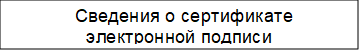 Приложение № 5 к Административному регламентупо предоставлению государственной(муниципальной) услугиФорма заявления о предоставлении услугикому:(наименование уполномоченного органа, осуществляющеговыдачу разрешения на размещение объекта)от кого:(полное наименование, ИНН, ОГРН юридического лица, ИП)(контактный телефон, электронная почта, почтовый адрес)(фамилия, имя, отчество (последнее - при наличии), данныедокумента, удостоверяющего личность, контактный телефон, адрес электронной почты, адрес регистрации, адрес фактического проживания уполномоченного лица)(данные представителя заявителя)Заявлениеo выдаче разрешения на использование земель, земельного участка или части земельного участка, находящихся в государственной или муниципальной собственности7В соответствии со статьями 39.33 и 39.34 Земельного кодекса Российской Федерации (либо в соответствии со статьей 39.36 Земельного кодекса Российской Федерации, законом субъектаРоссийской  Федерации от   № _ ), прошу выдать разрешение на использованиеземельного  участка  (части  земельного  участка8,  земель  государственной  неразграниченной собственности) с целью:на землях(цель использования земельного участка)(муниципальной собственности, собственности субъекта Российской Федерации, государственной неразграниченной собственности)на срок(Указать количество месяцев)Кадастровый номер земельного участка (при наличии)  7 Наименование заявления может быть указано в соответствии с законом субъекта Российской Федерации  8 Указать, если требуется использование только части земельного участкаСведения о вырубке деревьев9Приложение:(документы, которые представил заявитель)(наименование должности)	(подпись)	(фамилия и инициалы уполномоченного лица организации,направляющей  заявление)Дата  9 Укажите количество и вид деревьев и кустарников, которые необходимо вырубить в связи с использованием земельного участкаПриложение № 6 к Административному регламентупо предоставлению государственной(муниципальной) услугиФорма решения об отказе в приеме документов(наименование уполномоченного органа местного самоуправления)Кому:  РЕШЕНИЕОб отказе в приеме документов, необходимых для предоставления услуги№	от  По результатам рассмотрения заявления о предоставлении услуги «Выдача разрешения на использование земель или земельного участка, которые находятся в государственной или муниципальной собственности, без предоставления земельныхучастков и установления сервитута, публичного сервитута» от________ №_________ 	и приложенных к нему документов принято решение об отказе в приеме документов, необходимых для предоставления услуги по следующим основаниям:Дополнительно информируем:	.Вы вправе повторно обратиться c заявлением о предоставлении услуги после устранения указанных нарушений.Данный отказ может быть обжалован в досудебном порядке путем направленияжалобы в орган, уполномоченный на предоставление услуги в	, а также в судебном порядке.36Приложение № 7 к Административному регламентупо предоставлению государственной(муниципальной) услугиСостав, последовательность и сроки выполнения административных процедур (действий) при предоставлении государственной (муниципальной) услугиПриложение № 8 к Административному регламентупо предоставлению государственной(муниципальной) услугиФорма заявления об исправлении допущенных опечаток и (или) ошибок в выданных в результате предоставления государственной (муниципальной) услуги документах кому:(наименование уполномоченного органа, осуществляющеговыдачу разрешения на размещение объекта)от кого:  (полное наименование, ИНН, ОГРН юридического лица, ИП)(контактный телефон, электронная почта, почтовый адрес)(фамилия, имя, отчество (последнее - при наличии), данныедокумента, удостоверяющего личность, контактный телефон, адрес электронной почты, адрес регистрации, адрес фактического проживания уполномоченного лица)ЗАЯВЛЕНИЕ(данные представителя заявителя)об исправлении допущенных опечаток и (или) ошибок в выданных в результате предоставления государственной услуги документахПрошу исправить опечатку и (или) ошибку в	.Приложение (при наличии):  указываются реквизиты и название документа, выданного уполномоченным органом в результатепредоставления государственной услуги.прилагаются материалы, обосновывающие наличиеопечатки и (или) ошибкиПодпись заявителя  Дата  Об утверждении Административного регламента предоставления государственной (муниципальной) услуги «Выдача разрешения на использование земель или земельного участка, которые находятся в государственной или муниципальной собственности, без предоставления земельных участков и установления сервитута, публичного сервитута» и признании утратившим силу постановления администрации Быстринского муниципального района от 29.11.2021 г. №486Руководствуясь Федеральным законом от 27.07.2010 №210-ФЗ "Об организации предоставления государственных и муниципальных услуг", статьей 34 Устава Быстринского муниципального района,ПОСТАНОВЛЯЮ:Утвердить, согласно приложению к настоящему постановлению, Административный регламент предоставления государственной (муниципальной) услуги «Выдача разрешения на использование земель или земельного участка, которые находятся в государственной или муниципальной собственности, без предоставления земельных участков и установления сервитута, публичного сервитута».Признать утратившим силу постановление администрации Быстринского муниципального района от 29.11.2021 г. №486.Разослано: дело, КУМИ Быстринского района – 2 экз., прокуратура БР, сайт АБМР, Библиотека с. Эссо, библиотека с. Анавгай. Настоящее постановление вступает в силу после его официального обнародования и подлежит размещению в информационно-телекоммуникационной сети «Интернет» на официальном сайте органов местного самоуправления Быстринского муниципального района.Организацию выполнения данного постановления возложить на председателя Комитета по управлению муниципальным имуществом Быстринского района. Настоящее постановление вступает в силу после его официального обнародования.№ п/пНаименование признакаЗначения признака1231.К какой категории относится заявитель?Физическое лицо (ФЛ)Индивидуальный предприниматель (ИП)Юридическое лицо (ЮЛ)2.Обратился руководитель юридического лица?Обратился руководительОбратилось иное уполномоченное лицо3.Заявитель обратился за услугой лично?Заявитель обратился личноОбратился представитель заявителя4.Какая цель использования земельного участка?1. Использование земель или земельного участка, которые находятся в государственной или муниципальной собственности и не предоставлены гражданам или юридическим лицам, в целях, указанных в пункте 1 статьи39.34 Земельного кодекса Российской Федерации2. Размещение объектов, виды которых установлены Постановлением Правительства Российской Федерации от 3 декабря 2014 г.№ 13005.Участок земли, на котором планируется размещение объекта, поставлен на кадастровый учет?1. Объект планируется разместить на землях государственной неразграниченной собственности6.Участок земли, который планируется использовать, поставлен на кадастровый учет?Планируется использовать земли государственной неразграниченнойсобственностиУчасток стоит на кадастровом учете7.Земельный участок планируется использовать полностью?Да, планируется использовать весь участокНет, планируется использовать только часть участка8.Требуется рубка деревьев или кустарников в связи с необходимостью использования участка?Вырубка требуетсяВырубка не требуется№ пункта админис тративного регламен таНаименование основания для отказа в соответствии с единым стандартомРазъяснение причин отказа в предоставлении услуги2.19.1Заявление подано с нарушением требований, установленных пунктом 3 Правил выдачи разрешений на использование земель или земельного участка, находящихся в государственной или муниципальной собственности, утвержденных постановлением Правительства Российской Федерации от 27 ноября 2014 года№ 1244Указываются основания такого вывода2.19.2Заявление подано с нарушением требований, установленных пунктом 4 Правил выдачи разрешений на использование земель или земельного участка, находящихся в государственной или муниципальной собственности, утвержденных постановлением Правительства Российской Федерации от 27 ноября 2014 года№ 1244Указываются основания такого вывода2.19.3В заявлении указаны цели использования земель или земельного участка или объекты, предполагаемые к размещению, не предусмотренные пунктом 1 статьи39.34 Земельного кодекса РФУказываются основания такого вывода2.19.4В заявлении указан предполагаемый срок размещения объекта, который превышает установленный максимальный срок размещения объектаУказываются основания такого вывода2.19.5Земельный участок, на использование которого испрашивается разрешение, предоставлен физическому или юридическому лицуУказываются основания такого вывода2.19.6На указанном в заявлении земельном участке не допускается размещение объектов в связи с наличием пересечения земельного участка с зонами с особыми условиями использования территорииУказываются основания такого вывода2.19.7К заявлению не приложена схема границ земель или части земельного участка на кадастровом плане территории, на которых планируется размещение объекта, предусмотренного перечнем, утвержденным постановлением Правительства Российской Федерации от 3 декабря 2014 г. № 1300 «Об утверждении перечня видов объектов, размещение которых может осуществляться на землях или земельных участках, находящихся в государственной илиУказываются основания такого выводамуниципальной собственности, без предоставления земельных участков и установления сервитутов», если предоставление такой схемыпредусмотрено в соответствии с законом субъекта Российской Федерации.2.19.8В заявлении указаны объекты, не предусмотренные в перечне, утвержденном постановлением Правительства Российской Федерации от 3 декабря 2014 г. № 1300 «Об утверждении перечня видов объектов, размещение которых может осуществляться на землях или земельных участках, находящихся в государственной или муниципальной собственности, без предоставления земельных участков и установления сервитутов».Указываются основания такого вывода2.19.9Иные основания для отказа, предусмотренные в соответствии с законом субъекта Российской Федерации.Указываются основания такого вывода№ пункта админис тративно горегламен таНаименование основания для отказа в соответствии с единым стандартомРазъяснение причин отказа в предоставлении услуги2.15.1Представление  неполного  комплекта документовУказывается	исчерпывающий	перечень документов, непредставленных заявителем2.15.2Представленные  документы  утратили силу на момент обращения за услугойУказывается	исчерпывающий	перечень документов, утративших силу2.15.3Представленные документы содержат подчистки и исправления текста, не заверенные в порядке, установленном законодательством	Российской ФедерацииУказывается исчерпывающий перечень документов, содержащих подчистки и исправления2.15.4Представленные в электронной форме документы содержат повреждения, наличие которых не позволяет в полном объеме использовать информацию	и	сведения, содержащиеся в документах для предоставления услугиУказывается	исчерпывающий	перечень документов, содержащих повреждения2.15.5Несоблюдение установленных статьей11 Федерального закона от 6 апреля 2011 года № 63-ФЗ «Об электронной подписи» условий признания действительности,		усиленной квалифицированной	электронной подписиУказываются основания такого вывода2.15.6Подача запроса о предоставлении услуги и документов, необходимых для предоставления услуги, в электронной форме с нарушением установленных требованийУказываются основания такого вывода2.15.7Неполное заполнение полей в форме заявления, в том числе в интерактивной форме заявления на ЕПГУУказываются основания такого выводаОснование для начала административной процедурыСодержание административных действийСрок выполнения администрати вных действийДолжностное лицо, ответственное за выполнение административног о действияМесто выполнения административн ого действия/ используемая информационная системаКритерии принятия решенияРезультат административного действия, способ фиксации12345671. Проверка документов и регистрация заявления1. Проверка документов и регистрация заявления1. Проверка документов и регистрация заявления1. Проверка документов и регистрация заявления1. Проверка документов и регистрация заявленияПоступление заявления и документов для предоставления государственной (муниципальной) услуги в Уполномоченный органПрием и проверка комплектности документов на наличие/отсутствие оснований для отказа в приеме документов, предусмотренных пунктом 2.15 Административного регламента1 рабочий деньУполномоченного органа, ответственное за предоставление государственной (муниципальной) услугиУполномоченны й орган / ГИСрегистрация заявления и документов в ГИС (присвоение номера и датирование);назначение должностного лица, ответственного за предоставление1234567В случае выявления оснований для отказа в приеме документов, направление заявителю в электронной форме в личный кабинет на ЕПГУ решения об отказе в приеме документов, необходимых для предоставления государственной (муниципальной) услуги1 рабочий деньмуниципальной услуги, и передача ему документовВ случае непредставления в течение указанного срока необходимых документов (сведений из документов), не исправления выявленных нарушений, формирование и направление заявителю в электронной форме в личный кабинет на ЕПГУ уведомления об отказе в приеме документов, необходимых для предоставления государственной (муниципальной) услуги, с указанием причин отказамуниципальной услуги, и передача ему документов12344567В случае отсутствия оснований для отказа в приеме документов, предусмотренных пунктом 2.15 Административного регламента, регистрация заявления в электронной базе данных по учету документов1 рабочий деньдолжност ное лицо Уполномо ченного органа, ответстве нное за регистрац ию корреспон денцииУполномоченный орган/ГИСУполномоченный орган/ГИСПроверка заявления и документов представленных для получения муниципальной услуги1 рабочий деньдолжностное лицо Уполномоченного органа, ответственное за предоставление государственной (муниципальной) услугидолжностное лицо Уполномоченного органа, ответственное за предоставление государственной (муниципальной) услугиУполномоченный орган/ГИСНаправленное заявителю электронное сообщение о приеме заявления к рассмотрению либо отказа в приеме заявления к рассмотрениюНаправление заявителю электронного сообщения о приеме заявления к рассмотрению либо отказа в приеме заявления к рассмотрению с обоснованием отказа1 рабочий деньдолжностное лицо Уполномоченного органа, ответственное за предоставление государственной (муниципальной) услугидолжностное лицо Уполномоченного органа, ответственное за предоставление государственной (муниципальной) услугиУполномоченный орган/ГИСналичие/отсут ствие оснований для отказа в приеме документов, предусмотрен ных пунктом 2.12Администрати вного регламентаНаправленное заявителю электронное сообщение о приеме заявления к рассмотрению либо отказа в приеме заявления к рассмотрению12345672. Получение сведений посредством СМЭВ2. Получение сведений посредством СМЭВ2. Получение сведений посредством СМЭВ2. Получение сведений посредством СМЭВ2. Получение сведений посредством СМЭВ2. Получение сведений посредством СМЭВ2. Получение сведений посредством СМЭВпакет зарегистрированны х документов, поступивших должностному лицу, ответственному за предоставление государственной (муниципальной) услугинаправление межведомственных запросов в органы и организации, указанные в пункте 2.3 Административного регламентав день регистрации заявления и документовдолжностное лицо Уполномоченного органа, ответственное за предоставление государственной (муниципальной) услугиУполномоченны й орган/ГИС/ СМЭВотсутствие документов, необходимых для предоставления государственн о (муниципальн ой) услуги, находящихся в распоряжении государственн ых органов (организаций)направление межведомственного запроса в органы (организации), предоставляющие документы (сведения), предусмотренные пунктами 2.12 Административного регламента, в том числес использованием СМЭВпакет зарегистрированны х документов, поступивших должностному лицу, ответственному за предоставление государственной (муниципальной) услугиполучение ответов на5 рабочих днейдолжностное лицоУполномоченныполучение документовпакет зарегистрированны х документов, поступивших должностному лицу, ответственному за предоставление государственной (муниципальной) услугимежведомственные запросы,5 рабочих днейУполномоченногой орган) /ГИС/(сведений),пакет зарегистрированны х документов, поступивших должностному лицу, ответственному за предоставление государственной (муниципальной) услугиформирование полного5 рабочих днейоргана,СМЭВнеобходимых дляпакет зарегистрированны х документов, поступивших должностному лицу, ответственному за предоставление государственной (муниципальной) услугикомплекта документовсо дняответственное заСМЭВпредоставленияпакет зарегистрированны х документов, поступивших должностному лицу, ответственному за предоставление государственной (муниципальной) услугикомплекта документовнаправленияпредоставлениеСМЭВгосударственнойпакет зарегистрированны х документов, поступивших должностному лицу, ответственному за предоставление государственной (муниципальной) услугикомплекта документовмежведомствгосударственнойСМЭВ(муниципальной) услугипакет зарегистрированны х документов, поступивших должностному лицу, ответственному за предоставление государственной (муниципальной) услугикомплекта документовенного запроса(муниципальной)СМЭВ(муниципальной) услугипакет зарегистрированны х документов, поступивших должностному лицу, ответственному за предоставление государственной (муниципальной) услугикомплекта документовв орган илиуслугиСМЭВ(муниципальной) услугипакет зарегистрированны х документов, поступивших должностному лицу, ответственному за предоставление государственной (муниципальной) услугикомплекта документоворганизацию,услугиСМЭВ(муниципальной) услугипакет зарегистрированны х документов, поступивших должностному лицу, ответственному за предоставление государственной (муниципальной) услугикомплекта документовпредоставляюуслугиСМЭВ(муниципальной) услугипакет зарегистрированны х документов, поступивших должностному лицу, ответственному за предоставление государственной (муниципальной) услугикомплекта документовщие документ иуслугиСМЭВ(муниципальной) услугипакет зарегистрированны х документов, поступивших должностному лицу, ответственному за предоставление государственной (муниципальной) услугикомплекта документовинформацию,услугиСМЭВ(муниципальной) услугипакет зарегистрированны х документов, поступивших должностному лицу, ответственному за предоставление государственной (муниципальной) услугикомплекта документовесли иныеуслугиСМЭВ(муниципальной) услуги1234567сроки не предусмотрен ы законодательс твом РФ и субъекта РФ3. Рассмотрение документов и сведений3. Рассмотрение документов и сведений3. Рассмотрение документов и сведений3. Рассмотрение документов и сведений3. Рассмотрение документов и сведений3. Рассмотрение документов и сведений3. Рассмотрение документов и сведенийПакет зарегистрированны х документов, поступивших должностномулицу, ответственному за предоставление государственной (муниципальной) услугиПроведение соответствия документов и сведений требованиям нормативных правовых актов предоставления государственной (муниципальной) услугиВ день получения межведомств енных запросовдолжностное лицо Уполномоченного органа, ответственное за предоставление государственно (муниципальной) услугиУполномоченны й орган) / ГИСоснования отказа в предоставлени и государственн ой (муниципальн ой) услуги, предусмотренн ые пунктом 2.19 Администрати вного регламентапроект результата предоставления государственной (муниципальной) услуги по формам, приведенным в Приложениях № 2 - № 4 к Административному регламенту4.Принятие решения Принятие решения проект результатаПринятие решения о10 рабочихдолжностное лицоУполномоченны йРезультатпредоставленияпредоставленияднейУполномоченногоорган) / ГИСпредоставлениягосударственнойгосударственнойднейоргана,орган) / ГИСгосударственной(муниципальной)(муниципальной) услуги илиднейответственное заорган) / ГИС(муниципальной) услугиуслуги по формамоб отказе в предоставленииднейпредоставлениеорган) / ГИСпо формам,согласноуслугиднейгосударственнойорган) / ГИСприведенным вПрило жениях № 2 -услугидней(муниципальной )орган) / ГИСПриложениях № 2 - № 41234567№ 4 к Административному регламентуФормирование решения о предоставлении государственной (муниципальной) услуги или об отказе в предоставлении государственной (муниципальной) услугиуслуги; Руководитель Уполномоченного органа) или иное уполномоченное им лицок Административному регламенту, подписанный усиленной квалифицированной подписью руководителем Уполномоченного органа или иного уполномоченного им лица5. Выдача результата5. Выдача результата5. Выдача результата5. Выдача результата5. Выдача результата5. Выдача результата5. Выдача результатаформирование и регистрация результата государственной (муниципальной) услуги, указанного в пункте 2.5 Административног о регламент, в форме электронного документа в ГИСРегистрация результата предоставления государственной (муниципальной) услугипосле окончания процедуры принятия решения (в общий срок предоставления государственной (муниципальн ой) услуги не включается)должностное лицо Уполномоченного органа, ответственное за предоставление государственно (муниципальной) услугиУполномоченный орган) / ГИСВнесение сведений о конечном результате предоставления государственной (муниципальной) услугиформирование и регистрация результата государственной (муниципальной) услуги, указанного в пункте 2.5 Административног о регламент, в форме электронного документа в ГИСНаправление в многофункциональный центрв сроки, установленныдолжностное лицо УполномоченногоУполномоченный орган) / АИСУказание заявителем ввыдача результата государственной1234567результата государственнойе соглашениеморгана,МФЦЗапросе способа(муниципальной) услуги(муниципальной) услуги,o взаимодействответственное заМФЦвыдачизаявителю в формеуказанного в пункте 2.5ии междупредоставлениеМФЦрезультатабумажного документа,АдминистративногоУполномоченгосударственноМФЦгосударственнподтверждающегорегламента, в форменым органом и(муниципальной)МФЦойсодержаниеэлектронного документа,многофункциуслугиМФЦ(муниципальнэлектронного документа,подписанного усиленнойональнымуслугиМФЦой) услуги взаверенного печатьюквалифицированнойцентромуслугиМФЦмногофункциомногофункциональногоэлектронной подписьюцентромуслугиМФЦнальном центре,центра;уполномоченногоцентромуслугиМФЦа также подачавнесение сведений вдолжностного лицацентромуслугиМФЦЗапроса черезГИС о выдачеУполномоченного органацентромуслугиМФЦмногофункциорезультатаУполномоченного органацентромуслугиМФЦнальный центргосударственнойУполномоченного органацентромуслугиМФЦнальный центр(муниципальной) услугиНаправление заявителю результата предоставления государственной (муниципальной) услуги в личный кабинет на ЕПГУВ день регистрации результата предоставления государственно й (муниципальн ой) услугидолжностное лицо Уполномоченного органа, ответственное за предоставление государственно (муниципальной) услугиГИСРезультат государственной (муниципальной) услуги, направленный заявителю на личный кабинет на ЕПГУ6. Внесение результата государственной (муниципальной) услуги в реестр решений6. Внесение результата государственной (муниципальной) услуги в реестр решений6. Внесение результата государственной (муниципальной) услуги в реестр решений6. Внесение результата государственной (муниципальной) услуги в реестр решений6. Внесение результата государственной (муниципальной) услуги в реестр решений6. Внесение результата государственной (муниципальной) услуги в реестр решений6. Внесение результата государственной (муниципальной) услуги в реестр решенийФормирование и регист рацияВнесение сведений о результате предоставления1 рабочий деньдолжностное лицо УполномоченногоГИС-Результат предоставления1234567результата государственной (муниципальной) услуги, указанного в пункте 2.5 Административного регламента, в форме электронного документа в ГИСгосударственной (муниципальной) услуги, указанном в пункте 2.5 Административного регламента, в реестр решенийоргана, ответственное за предоставление государственно (муниципальной) услуги(государственной) муниципальной услуги, указанный в пункте 2.5 Административного регламента внесен в реестр